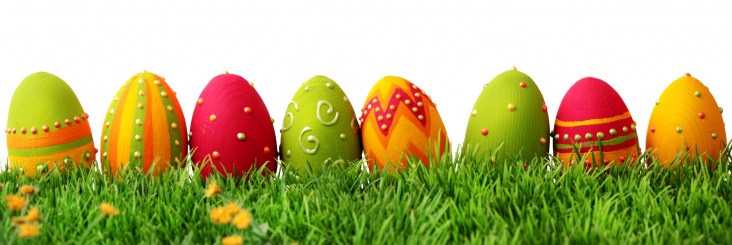 SVO Paasklaverjassen 2018maandag 26 Maart. aanvang: 20.00 u, kantine SV OuderkerkINSCHRIJVING € 5,00   TEVENS EEN LOTERIJ MET MOOIE (PAAS)PRIJZEN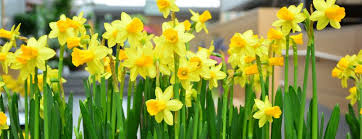 